SVÁTEČNÍ OTEVÍRACÍ DOBAVALAŠSKÉ KLOBOUKY22.12.    05:00 – 09:45, 10:10 – 10:25, 10:55 – 13:3523.12. – 01.01.              ZAVŘENO02.01.     05:00 – 09:45, 10:10 – 10:25, 10:55 – 13:35Platbu platební kartou a kartou Zetka hlaste předem.Převzetím jakéhokoli jízdního dokladu se přesvědčte, zda Vám byl vydán podle Vašeho požadavku a zda Vám byl vrácen správný finanční obnos. Na pozdější reklamace nebude brán zřetel.Cestujte s námi!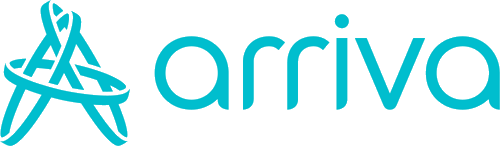 